　　　　　　　　　　　　　　休　止　　　　　　　　　　　　　　廃　止　　届　書　　　　　　　　　　　　　　再　開　　　　　　休止上記により、廃止の届出をします。　　　　　　再開　　　年　　　月　　　日　　　　　　　　　　　住　所（法人にあっては、主たる事務所の所在地）　　　　　　　　　　　　〒　　　　　　　　　　　　　　　　　　　　　　　　　　　　　電話　　　（　　　）　　　　　　　　　　　　　　　氏　名（法人にあっては、主たる事務所の所在地）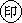 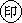 　千葉県知事　　　　　　　　　　　　様　添付書類（廃止の場合は登録証明書）　　（注意）　１　用紙の大きさは日本工業規格Ａ列４番とすること。　　　　　　　２　字は、墨、インク等を用い、楷書ではっきりと書くこと。　　　　　　　３　休止の場合には、休止、廃止又は再開の年月日欄に「○年○月○日まで休止の予定」と付記すること。登録番号登録年月日衛生検査所の名称衛生検査所の名称衛生検査所の所在地衛生検査所の所在地〒　　　　　　　　　　　　　　　　　　電話　　　（　　　）　　　　〒　　　　　　　　　　　　　　　　　　電話　　　（　　　）　　　　〒　　　　　　　　　　　　　　　　　　電話　　　（　　　）　　　　休止、廃止又は再開の年月日休止、廃止又は再開の年月日備考(休止、廃止又は再開の理由)備考(休止、廃止又は再開の理由)